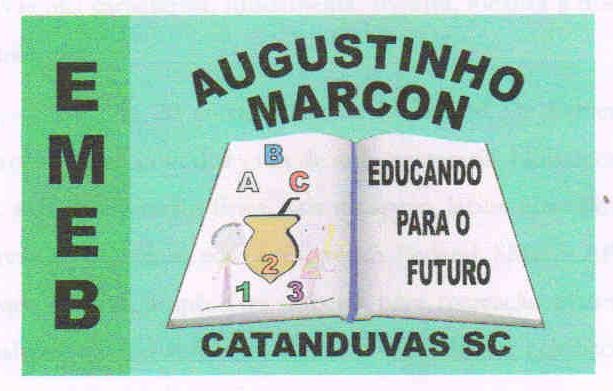 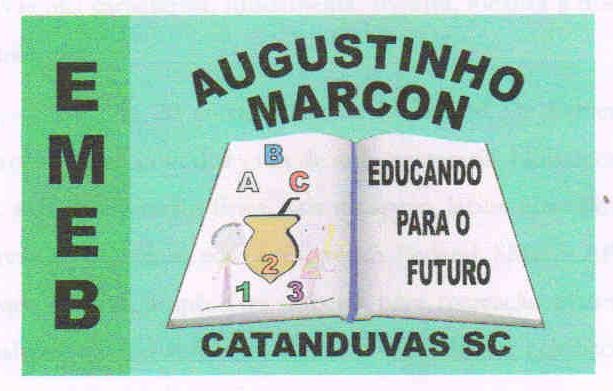 ATIVIDADE 08 DE INGLÊS - 1º ANO – 12/04 A 16/04CATANDUVAS, APRIL 12TH  2021TODAY IS MONDAY GREETINGS – CUMPRIMENTOSOBSERVE OS NUMBERS NAS CORUJAS E DESCUBRA QUANTOS ANOS CADA UMA TEM, LIGANDO AO SEU BOLO DE ANIVERSÁRIO.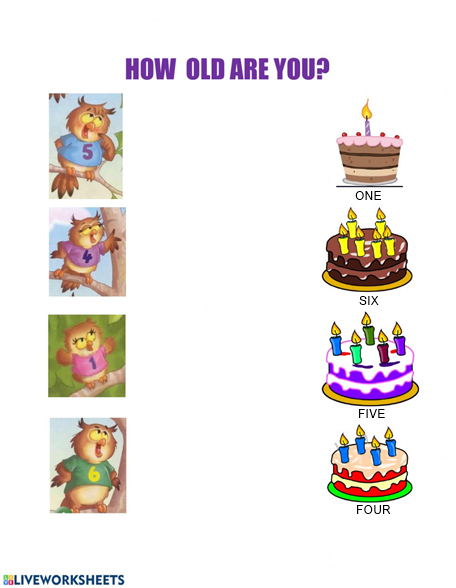 Escola Municipal de Educação Básica Augustinho Marcon. Catanduvas, abril de 2021.Diretora: Tatiana Bittencourt Menegat.Assessora Técnica Pedagógica: Maristela Apª. Borella Baraúna. Assessora Técnica Administrativa: Margarete Petter Dutra.Professora: Jaqueline Demartini. Aluno:........................................................Disciplina: Inglês